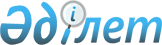 Об утверждении перечня биржевых товаровПостановление Правительства Республики Казахстан от 6 мая 2009 года № 638.
      В соответствии с пунктом 2 статьи 10 Закона Республики Казахстан "О трансфертном ценообразовании" Правительство Республики Казахстан ПОСТАНОВЛЯЕТ:
      Сноска. Преамбула – в редакции постановления Правительства РК от 25.11.2021 № 842 (вводится в действие по истечении десяти календарных дней после дня его первого официального опубликования).


      1. Утвердить прилагаемый перечень биржевых товаров. 
      2. Настоящее постановление вводится в действие со дня первого официального опубликования.  Перечень биржевых товаров
      Сноска. Перечень с изменениями, внесенными постановлением Правительства РК от 16.01.2012 № 58 (вводится в действие с 01.01.2012); от 27.09.2021 № 682 (вводится в действие по истечении десяти календарных дней после дня его первого официального опубликования); от 25.11.2021 № 842 (вводится в действие по истечении десяти календарных дней после дня его первого официального опубликования).
					© 2012. РГП на ПХВ «Институт законодательства и правовой информации Республики Казахстан» Министерства юстиции Республики Казахстан
				
Премьер-Министр 
Республики Казахстан
К. МасимовУтвержден
постановлением Правительства
Республики Казахстан
от 6 мая 2009 года № 638
№ п/п 
Товары 
Наименование товаров 
Код ЕТН ВЭД ЕАЭС
1 
2 
3 
4 
1
Нефть и нефтепродукты
Нефть сырая 
2709 00 900  
1
Нефть и нефтепродукты
Легкие дистилляты (бензин)
2710 12,
2710 12 110 0 –
2710 12 900,
2710 20 900 0
1
Нефть и нефтепродукты
Средние дистилляты
(топливо для реактивных двигателей)
2710 19 210 0
1
Нефть и нефтепродукты
Тяжелые дистилляты (газойли)
2710 19 421 0 – 
2710 19 425 0,
2710 19 510 9
1
Нефть и нефтепродукты
Тяжелые дистилляты (мазут)
2710 19 620 1 – 
2710 19 680 9,
2710 20 310 1 –
2710 20 390 9 
2 
Газы нефтяные и 
углеводороды 
газообразные прочие 
Сжиженный газ 
2711 11 000 0 - 
2711 19 000 0 
2 
Газы нефтяные и 
углеводороды 
газообразные прочие 
Природный газ 
2711 21 000 0 
3 
Цветные металлы 
Медь 
7402 00 000 0, 
7403 11 000 0 - 
7403 29 000 0 
3 
Цветные металлы 
Свинец 
7801 10 000 0 - 
7801 99 900 0 
3 
Цветные металлы 
Цинк 
7901 11 000 0 - 
7901 20 000 0 
3 
Цветные металлы 
Алюминий 
7601 10 000 0 - 
7601 20 990 0 
4 
Прокат из железа 
или нелегированной 
стали 
Прокат из железа или 
нелегированной стали 
7208 - 7212 
5 
Драгоценные металлы 
Золото 
7108 11 000 0,
7108 12 000,
7108 13 100 0 -
7108 20 000 
5 
Драгоценные металлы 
Серебро 
7106 10 000 0,
7106 91 000,
7106 91 900 9,
7106 92 000 0
6 
Пшеница и меслин 
Пшеница и меслин 
1001
7 
Ячмень 
Ячмень 
1003 10 000 0,
1003 90 000 0
8 
Рис 
Рис 
1006 10 100 0 - 
1006 10 980 0 
9 
Сахар 
Сахар 
1701 
10 
Хлопок 
Волокно хлопковое 
5201 00 100 0, 
5201 00 900 0, 
5203 00 000 0 
11 
Шкуры крупного 
рогатого скота 
Шкуры крупного 
рогатого скота 
4101 20 100 0 -
4101 20 800 0,
4101 90 000 0,
4101 50 100 0 -
4101 50 900 0